Qualitative test for PROTEINCHEMICALS  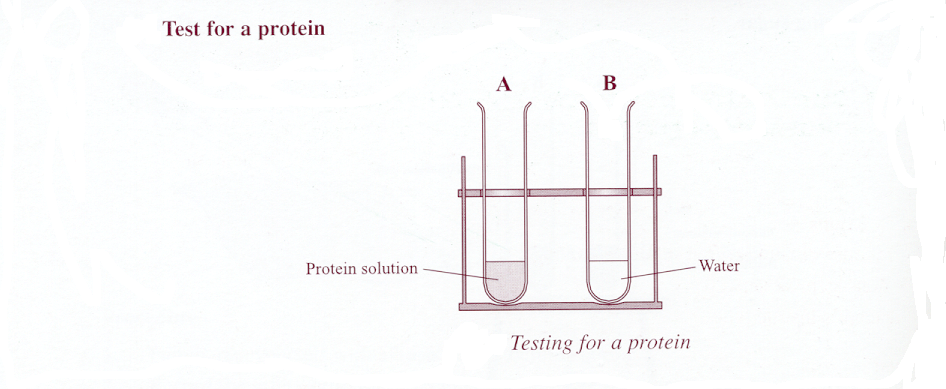 Protein solution e.g. milkBiuret reagentWater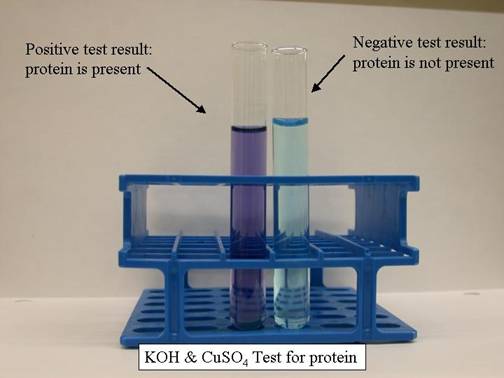 